プリントとは、もののをもとにしてできたです。くのは、このからできています。※そうではないものもあります。いくつかするので、になったはでもべてみましょう！①力　②立　③雷　④羊　⑤有　⑥目　⑦木　⑧明　⑨並　⑩白　⑪馬　⑫日　⑬虹⑭肉　⑮豚　⑯天　⑰直　⑱鳥　⑲虫　⑳男　㉑旦　㉒大　㉓足　㉔象　㉕星　㉖水㉗人　㉘心　㉙晶　㉚女　㉛首　㉜手　㉝射　㉞耳　㉟歯　㊱糸　㊲子　㊳左　㊴虎㊵見　㊶犬　㊷月　㊸栗　㊹曲　㊺魚　㊻亀　㊼角　㊽火　㊾果　㊿雨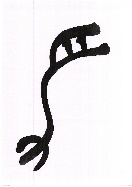 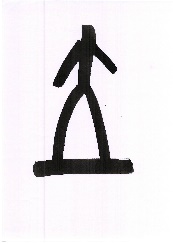 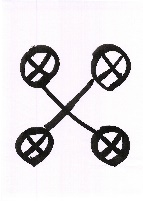 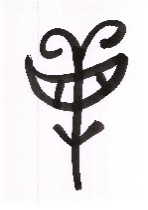 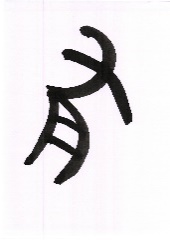 （　　　　）（　　　　）（　　　　）（　　　　）（　　　　）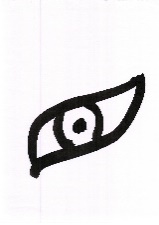 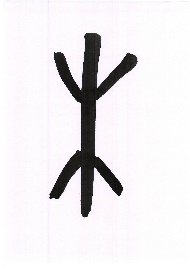 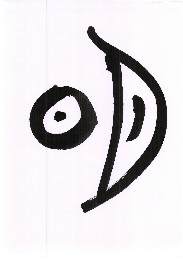 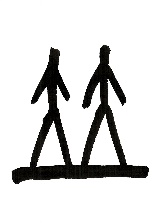 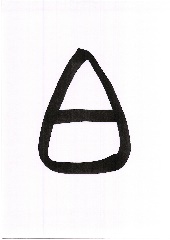 （　　　　）（　　　　）（　　　　）（　　　　）（　　　　）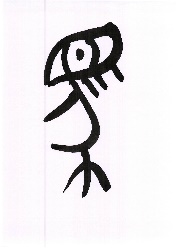 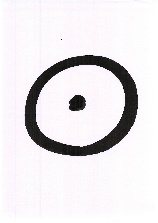 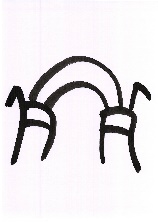 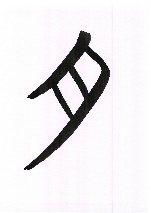 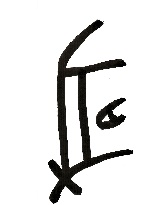 （　　　　）（　　　　）（　　　　）（　　　　）（　　　　）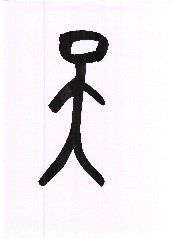 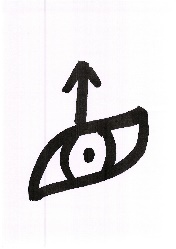 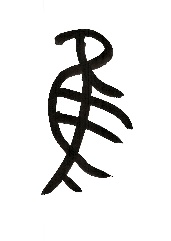 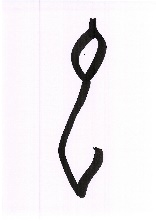 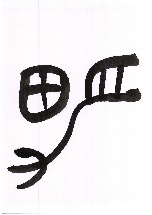 （　　　　）（　　　　）（　　　　）（　　　　）（　　　　）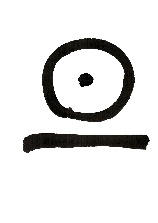 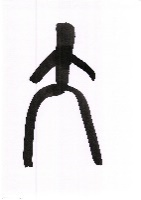 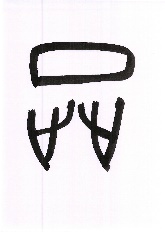 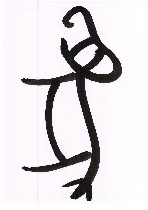 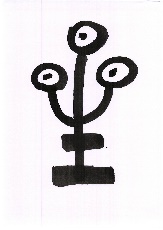 ㉑　（　　　　）㉒　（　　　　）㉓　（　　　　）㉔　（　　　　）㉕　（　　　　）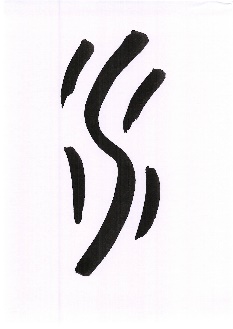 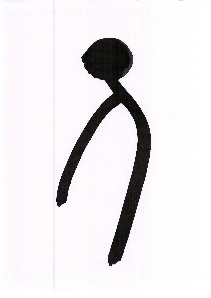 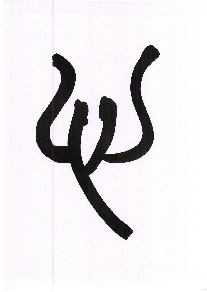 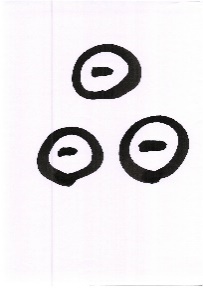 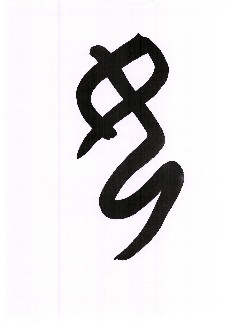 ㉖　（　　　　）㉗　（　　　　）㉘　（　　　　）㉙　（　　　　）㉚　（　　　　）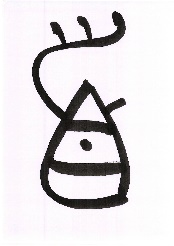 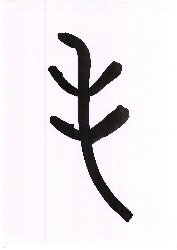 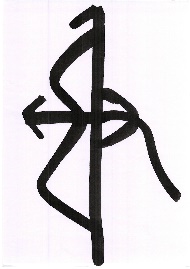 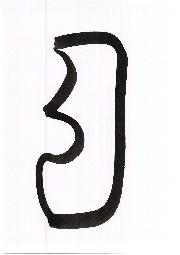 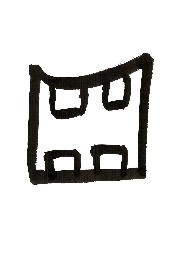 ㉛　（　　　　）㉜　（　　　　）㉝　（　　　　）㉞　（　　　　）㉟　（　　　　）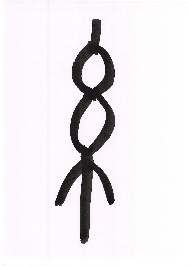 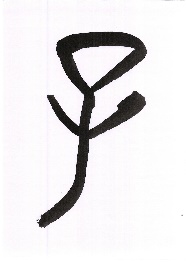 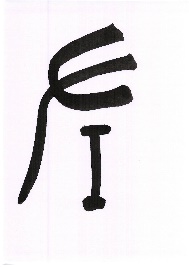 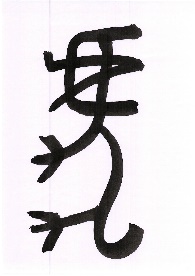 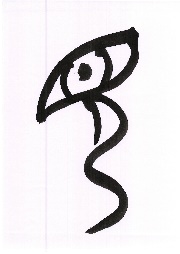 ㊱　（　　　　）㊲　（　　　　）㊳　（　　　　）㊴　（　　　　）㊵　（　　　　）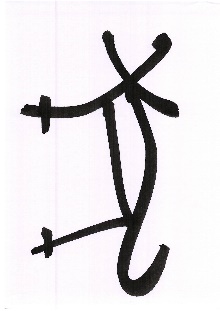 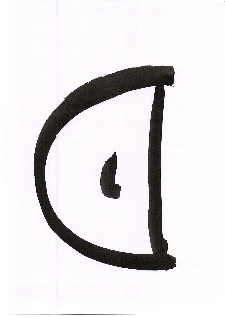 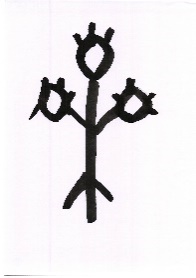 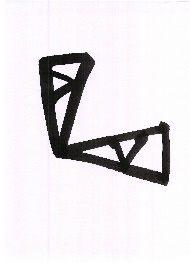 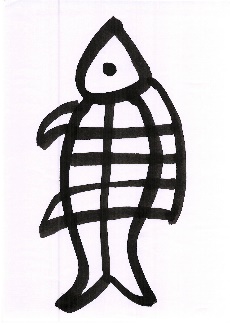 ㊶　（　　　　）㊷　（　　　　）㊸　（　　　　）㊹　（　　　　）㊺　（　　　　）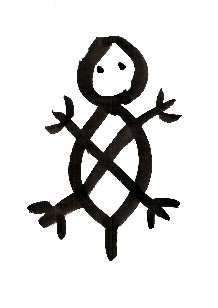 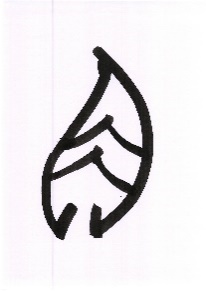 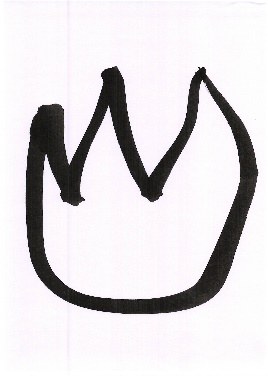 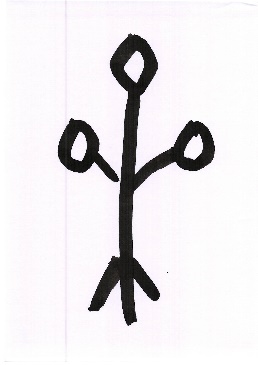 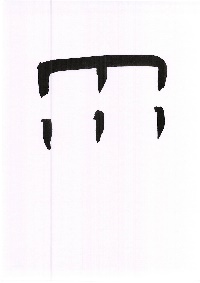 ㊻　（　　　　）㊼　（　　　　）㊽　（　　　　）㊾　（　　　　）㊿　（　　　　）